Комиссия Управления Федеральной антимонопольной службы по Свердловской области по контролю в сфере закупок (далее по тексту - Комиссия) в составе:*посредством использования интернет-видеоконференции, которая обеспечивает возможность участия сторон, в 15-00, в отсутствие представителей:– заказчика в лице ГБУ СО «Уральская база авиационной охраны лесов», надлежащим образом уведомленного о времени и месте рассмотрения жалобы, а также направившего в адрес Управления Федеральной антимонопольной службы по Свердловской области документы, запрошенные уведомлением, не обеспечившего подключение,– заявителя в лице ООО «Уралторг», уведомленного надлежащим образом о месте и времени рассмотрения жалобы, не обеспечивших подключение,рассмотрела жалобу ООО «Уралторг», (454045, Челябинская обл., г. Челябинск, ул. Базовая 2-Я, д. 37, оф. 2) о нарушении заказчиком в лице ГБУ СО «Уральская база авиационной охраны лесов» (620076, Свердловская обл., г. Екатеринбург, ул. Щербакова, 118), его комиссией при осуществлении закупки путем проведения электронного аукциона на поставку шин для автотранспортной техники (извещение № 0362200068020000165), Федерального Закона от  № 44-ФЗ «О контрактной системе в сфере закупок товаров, работ, услуг для обеспечения государственных и муниципальных нужд» (далее по тексту – Закон о контрактной системе), и в результате осуществления внеплановой проверки в соответствии со статьей 99, 106 Закона о контрактной системе,УСТАНОВИЛА:В Управление Федеральной антимонопольной службы по Свердловской области поступила жалоба от жалобы ООО «Уралторг» (вх. № 01-20787 от 29.07.2020 г.) о нарушении заказчиком в лице ГБУ СО «Уральская база авиационной охраны лесов, его комиссией при осуществлении закупки путем проведения электронного аукциона на поставку шин для автотранспортной техники (извещение № 0362200068020000165), Закона о контрактной системе, соответствующая требованиям ст.105 Закона о контрактной системе. В своей жалобе заявитель ООО «Уралторг» указал, что аукционной комиссией проведена процедура рассмотрения вторых частей заявок с нарушением требований Закона о контрактной системе, просит признать жалобу обоснованной.  Жалоба рассмотрена в порядке, предусмотренном статьей 106 Закона о контрактной системе. Проведя анализ представленных материалов на рассмотрение жалобы, Комиссия пришла к следующим выводам.15.07.2020 г. на официальном сайте опубликовано извещение о проведении аукциона в электронной форме № 0362200068020000165 и документация об аукционе на поставку шин для автотранспортной техники.Начальная (максимальная) цена контракта составила 546 482,00 рублей.  27.07.2020г. аукционной комиссией была проведена процедура рассмотрения вторых частей заявок на участие в электронном аукционе, по ее итогам составлен протокол подведения итогов электронного аукциона от 27.07.2020 №0362200068020000165-3, подписанный всеми присутствующими членами комиссии. В соответствии с указанным протоколом заявка участника закупки ООО «Уралторг» признана аукционной комиссией несоответствующей требованиям аукционной документации, Закона о контрактной системе на основании: «п.1 ч. б ст.69 Закона 44-ФЗ непредставление документов и информации, которые предусмотрены п. 4 ч. 5 ст. 66 Федерального закона № 44-ФЗ и п. 13.2 Части 1 «Общие сведения» документации об электронном аукционе, а именно: В заявке отсутствует решение об одобрении или о совершении крупной сделки либо копия данного решения соответствующее требованием законодательства РФ. Решение Участника не удостоверено надлежащим образом, а именно требование о нотариальном удостоверении любых решений участников ООО (в том числе и единственного участника) установленного по. 3. п. З ст. 67.1 ГК РФ. (Решения УФАС по Свердловской области (извещения №0162200011820000096, 0162200011820000024, 0162200011820000012), «Обзор судебной практики по некоторым вопросам применения законодательства о хозяйстве иных обществах» (утв. Президиумом Верховного Суда РФ 25.12.2019), письмо Федеральной нотариальной палаты от 15 января 2020 г.№ 121/03-16-03 Об обзоре судебной практики по некоторым вопросам применения законодательства с хозяйственных обществах);Непредставление выписки из реестра российской промышленной продукции на шины для тракторов 11.2-20.»В соответствии с п. 2 ч. 1 ст. 64 Закона о контрактной системе документация об электронном аукционе наряду с информацией, указанной в извещении о проведении такого аукциона, должна содержать требования к содержанию, составу заявки на участие в таком аукционе в соответствии с частями 3 - 6 статьи 66 настоящего Федерального закона и инструкция по ее заполнению. При этом не допускается установление требований, влекущих за собой ограничение количества участников такого аукциона или ограничение доступа к участию в таком аукционе.В силу п. 4 ч. 5 ст. 66 Закона о контрактной системе  вторая часть заявки на участие в электронном аукционе должна содержать следующие документы и информацию: решение об одобрении или о совершении крупной сделки либо копия данного решения в случае, если требование о необходимости наличия данного решения для совершения крупной сделки установлено федеральными законами и иными нормативными правовыми актами Российской Федерации и (или) учредительными документами юридического лица и для участника такого аукциона заключаемый контракт или предоставление обеспечения заявки на участие в таком аукционе, обеспечения исполнения контракта является крупной сделкой.В силу п. 13.2 Части I. «Общая часть» аукционной документации вторая часть заявки на участие в электронном аукционе должна содержать следующие документы и сведения:      - решение об одобрении или о совершении крупной сделки либо копия данного решения в случае, если требование о необходимости наличия данного решения для совершения крупной сделки установлено федеральными законами и иными нормативными правовыми актами Российской Федерации и (или) учредительными документами юридического лица и для участника аукциона заключаемый контракт или предоставление обеспечения заявки на участие в аукционе, обеспечения исполнения контракта является крупной сделкой;-- выписка из реестра российской промышленной продукции или реестра евразийской промышленной продукции с указанием номеров реестровых записей соответствующих реестров и (или) информация о совокупном количестве баллов за выполнение технологических операций (условий) на территории Российской Федерации, если такое предусмотрено постановлением Правительства Российской Федерации от 17 июля 2015 г. № 719.Основание:Постановление Правительства РФ от 30.04.2020 № 616 «Об установлении запрета на допуск промышленных товаров, происходящих из иностранных государств, для целей осуществления закупок для государственных и муниципальных нужд, а также промышленных товаров, происходящих из иностранных государств, работ (услуг), выполняемыхСогласно ч. 3 ст. 46 Федерального закона от 08.02.1998 № 14-ФЗ «Об обществах с ограниченной ответственностью» (далее – Закон об обществах) принятие решения о согласии на совершение крупной сделки является компетенцией общего собрания участников общества.Комиссией установлено, что участником закупки ООО «Уралторг» в составе второй части заявки предоставлена информация о том, что единственный участник общества решил одобрить сделки, заключаемые по результатам торговых процедур, максимальная сумма одной такой сделки не должна превышать 100 000 000,00 (сто миллионов) руб. 00 коп. (Решение № 2единственного учредителя ООО «Уралторг» от 07.03.2019). Таким образом, в связи с поступившей в составе второй части заявки участника закупки ООО «Уралторг» информацией об одобрении участником совершение крупной сделки, аукционной комиссии на момент рассмотрения вторых частей заявок известно, что для ООО «Уралторг» осуществляемая сделка является крупной, в силу чего участником ООО «Уралторг» соответствии с требованиями п. 4 ч. 5 ст. 66 Закона о контрактной системе в составе второй части заявки должно быть предоставлено решение об одобрении или о совершении крупной сделки, либо копия данного решения, оформленное в соответствии с требованиями действующего законодательства.    В силу пп. 3 ч. 3 ст. 67.1 Гражданского кодекса РФ принятие общим собранием участников хозяйственного общества решения посредством очного голосования и состав участников общества, присутствовавших при его принятии, подтверждаются в отношении общества с ограниченной ответственностью путем нотариального удостоверения, если иной способ (подписание протокола всеми участниками или частью участников; с использованием технических средств, позволяющих достоверно установить факт принятия решения; иным способом, не противоречащим закону) не предусмотрен уставом такого общества либо решением общего собрания участников общества, принятым участниками общества единогласно.Комиссией также установлено, что требование о нотариальном удостоверении, установленное пп. 3 п. 3 ст. 67.1 ГК РФ, распространяется и на решение единственного участникаВ силу п. 10.19 устава ООО «Уралторг» указанно что, принятие Общим собранием Общества решения, а также состав участников, присутствовавших на Общем собрании, подтверждаются подписанием протокола Общего собрания всеми участниками, присутствовавших на общем собрании, Нотариальное удостоверение данных фактов не требуется.Согласно доводам жалобы, подписание участником Общества протокола, в котором принимается решения об одобрении крупной сделки является альтернативным способом подтверждения принятия такого решенияКомиссией установлено, что решение общего собрания участников общества с ограниченной ответственностью, в соответствии с которым в отношении решений общества будет применяться альтернативный способ подтверждения, требует нотариального удостоверения.  Таким образом, альтернативный способ подтверждения принятия решения участником Общества применим только в случае нотариального удостоверения Устава Общества. При этом, устав ООО «Уралторг», утвержденный решением единственного учредителя общества с ограниченной ответственностью «Уралторг» (решение № 1 от 28.01.2019г.), не является нотариально удостоверенным.Таким образом, участником закупки в составе второй части заявки предоставлена копия решения об одобрении крупной сделки без нотариального удостоверения, следовательно, оформление указанного решения не соответствует требованиям пп. 3 ч. 3 ст. 67.1 Гражданского кодекса РФ, в силу чего участником закупки ООО «Уралторг» в составе второй части заявки не предоставлено решение об одобрении крупной сделки, но при этом указанная сделка является для ООО «Уралторг» крупной.В силу ч. 2 ст. 69 Закона о контрактной системе аукционной комиссией на основании результатов рассмотрения вторых частей заявок на участие в электронном аукционе принимается решение о соответствии или о несоответствии заявки на участие в таком аукционе требованиям, установленным документацией о таком аукционе, в порядке и по основаниям, которые предусмотрены настоящей статьей.В соответствии ч. 6 ст. 69 Закона о контрактной заявка на участие в электронном аукционе признается не соответствующей требованиям, установленным документацией о таком аукционе, в случае:1) непредставления документов и информации, которые предусмотрены частью 11 статьи 24.1, частями 3 или 3.1, 5, 8.2 статьи 66 настоящего Федерального закона, несоответствия указанных документов и информации требованиям, установленным документацией о таком аукционе, наличия в указанных документах недостоверной информации об участнике такого аукциона на дату и время окончания срока подачи заявок на участие в таком аукционе;2) несоответствия участника такого аукциона требованиям, установленным в соответствии с частью 1, частями 1.1, 2 и 2.1 (при наличии таких требований) статьи 31 настоящего Федерального закона;3) предусмотренном нормативными правовыми актами, принятыми в соответствии со статьей 14 настоящего Федерального закона.В ходе внеплановой проверки Комиссией свердловского УФАС установлено следующее.В соответствии с ч. 7 ст. 69 Закона о контрактной системе принятие решения о несоответствии заявки на участие в электронном аукционе требованиям, установленным документацией о таком аукционе, по основаниям, не предусмотренным частью 6 настоящей статьи, не допускается. Заявка на участие в электронном аукционе не может быть признана не соответствующей требованиям, установленным документацией о таком аукционе, в связи с отсутствием в ней информации и электронных документов, предусмотренных пунктом 5 части 5 статьи 66 настоящего Федерального закона, а также пунктом 6 части 5 статьи 66 настоящего Федерального закона, за исключением случая закупки товаров, работ, услуг, в отношении которых установлен запрет, предусмотренный статьей 14 настоящего Федерального закона.Согласно п. 10 ст. 42 Закона о контрактной системе заказчик обязан разместить извещение об осуществлении закупки в единой информационной системе, если иное не предусмотрено настоящим Федеральным законом. В извещении об осуществлении закупки должна содержаться, если иное не предусмотрено настоящим Федеральным законом, в том числе информация об условиях, о запретах и об ограничениях допуска товаров, происходящих из иностранного государства или группы иностранных государств, работ, услуг, соответственно выполняемых, оказываемых иностранными лицами, в случае, если данные условия, запреты и ограничения установлены заказчиком в соответствии со статьей 14 Закона о контрактной системе.В силу ч. 1 ст. 64 Закона о контрактной системе документация об электронном аукционе содержит в том числе информацию, указанную в извещении о проведении такого аукциона.Согласно ч. 5 ст. 63 Закона о контрактной системе, в извещении о проведении электронного аукциона наряду с информацией, указанной в статье 42 настоящего Федерального закон.Согласно ч. 10 ст. 42 Закона о контрактной системе заказчик обязан разместить извещение об осуществлении закупки в единой информационной системе, если иное не предусмотрено настоящим Федеральным законом. В извещении об осуществлении закупки должна содержаться, если иное не предусмотрено настоящим Федеральным законом, следующая информация об условиях, о запретах и об ограничениях допуска товаров, происходящих из иностранного государства или группы иностранных государств, работ, услуг, соответственно выполняемых, оказываемых иностранными лицами, в случае, если данные условия, запреты и ограничения установлены заказчиком в соответствии со статьей 14 настоящего Федерального закона;В соответствии с ч. 3 ст. 14 Закона о контрактной системе в целях защиты основ конституционного строя, обеспечения обороны страны и безопасности государства, защиты внутреннего рынка Российской Федерации, развития национальной экономики, поддержки российских товаропроизводителей нормативными правовыми актами Правительства Российской Федерации устанавливаются запрет на допуск товаров, происходящих из иностранных государств, работ, услуг, соответственно выполняемых, оказываемых иностранными лицами, и ограничения допуска указанных товаров, работ, услуг для целей осуществления закупок. В случае, если указанными нормативными правовыми актами Правительства Российской Федерации предусмотрены обстоятельства, допускающие исключения из установленных в соответствии с настоящей частью запрета или ограничений, заказчики при наличии указанных обстоятельств размещают в единой информационной системе обоснование невозможности соблюдения указанных запрета или ограничений, если такими актами не установлено иное. В таких нормативных правовых актах устанавливается порядок подготовки обоснования невозможности соблюдения указанных запрета или ограничений, а также требования к его содержанию. Определение страны происхождения указанных товаров осуществляется в соответствии с законодательством Российской Федерации.В п. 13.2 Части I «Общая часть» документации об электронном аукционе, извещении о проведении аукциона в электронной форме № 0362200068020000165 установлен запрет на доступ  промышленных товаров, происходящих из иностранного государства или группы иностранных государств, для целей осуществления закупок товаров в соответствии с Постановлением Правительства РФ от 30 апреля 2020 г. N 616 «Об установлении запрета на допуск промышленных товаров, происходящих из иностранных государств, для целей осуществления закупок для государственных и муниципальных нужд, а также промышленных товаров, происходящих из иностранных государств, работ (услуг), выполняемых (оказываемых) иностранными лицами, для целей осуществления закупок для нужд обороны страны и безопасности государства» (далее – Постановление № 616).При этом, в соответствии с п. 1. Постановление № 616 устанавливается запрет на допуск промышленных товаров, происходящих из иностранных государств (за исключением государств - членов Евразийского экономического союза), для целей осуществления закупок для государственных и муниципальных нужд по перечню согласно приложению (далее - перечень).Также в п. 2. Постановление № 616 устанавливается запрет на допуск промышленных товаров, происходящих из иностранных государств (за исключением государств - членов Евразийского экономического союза), в том числе в отношении промышленных товаров, предусмотренных перечнем, а также работ (услуг), выполняемых (оказываемых) иностранными лицами (за исключением лиц государств - членов Евразийского экономического союза), для целей осуществления закупок для нужд обороны страны и безопасности государства.В соответствии с пп. Б п. 3 установить, что указанные в пунктах 1 и 2 настоящего постановления запреты не применяются в следующих случаях, если закупка одной единицы товара, стоимость которой не превышает 100 тыс. рублей, и закупки совокупности таких товаров, суммарная стоимость которых составляет менее 1 млн. рублей (за исключением закупок товаров, указанных в пунктах 1 - 7, 124 и 125 перечня).Согласно извещению № 0362200068020000165, начальная (максимальная) цена контракта составила 546 482,00 рублей.  Таким образом, Комиссия Свердловского УФАС России, проанализировав закупочную документацию извещения № 0362200068020000165 на поставку шин для автотранспортной техники, приходит к выводу, что заказчик нарушил ч. 3 ст.14, ч. 5 ст. 63, ч. ст. 64, Закона о контрактной системе, установив запрет на допуск товаров, происходящих из иностранных государств, работ, услуг, соответственно выполняемых, оказываемых иностранными лицами, и ограничения допуска указанных товаров, работ, услуг для целей осуществления закупок.В данных действиях заказчика содержатся признаки состава административного правонарушения, предусмотренного ч. 4.2 ст. 7.30 КоАП РФ.На основании вышеизложенного и руководствуясь административным регламентом, утвержденным приказом ФАС России от 19.11.2014г. № 727/14, частью 8 статьи 106 Закона о контрактной системе, Комиссия,Р Е Ш И Л А:Жалобу ООО «Уралторг» признать необоснованной.В действиях заказчика в лице ГБУ СО «Уральская база авиационной охраны лесов» выявлены нарушения ч. 3 ст.14, ч. 5 ст. 63, ч. ст. 64 Закона о контрактной системе.В действиях аукционной комиссии нарушений Закона о контрактной системе не выявлено.В данных действиях заказчика в лице ГБУ СО «Уральская база авиационной охраны лесов» содержатся признаки административного правонарушения, предусмотренного ч. 4.2 ст. 7.30 КоАП РФ.Обязать заказчика обеспечить явку должностного лица заказчика, ответственного за утверждение/разработку аукционной документации № 0362200068020000165 с документами, удостоверяющими личность, с документами, закрепляющими за данным лицом служебную обязанность по совершению таких действий, письменными объяснениями по обстоятельствам дела на составление протокола об административном правонарушении по адресу: г. Екатеринбург, ул. 8 Марта, 5 / Химиков, 3, 4 этаж, с объяснением по факту выявленного нарушения _______________________ 2020 г. в ____-____.Настоящее решение может быть обжаловано в судебном порядке в течение трех месяцев со дня его принятия.*Комиссия Управления Федеральной антимонопольной службы по Свердловской области по контролю в сфере закупок в составе:*на основании своего решения № 066/06/69-3195/2020 от 03.08.2020г., ПРЕДПИСЫВАЕТ:Заказчику в лице ГБУ СО «Уральская база авиационной охраны лесов», его комиссии в срок до 18.08.2020 года устранить нарушение Закона о контрактной системе установленные решением № 066/06/69-3195/2020 от 03.08.2020г., (извещение № 0362200068020000165), путем отмены всех составленных в ходе проведения аукциона протоколов, внесения изменений в аукционную документацию, в части устранения выявленных нарушений, продления срока подачи заявок и завершения процедуры проведения закупки в соответствии с требованиями Закона о контрактной системе. Оператору электронной торговой площадки, единой информационной системе обеспечить исполнение пункта 1 настоящего предписания.Заказчику в лице ГБУ СО «Уральская база авиационной охраны лесов», аукционной комиссии в срок до 25.08.2020 года представить в Свердловское УФАС России копию документа, подтверждающего выполнение пункта 1 настоящего предписания, в том числе посредством факсимильной связи: (343) 377-00-84 или на адрес электронной почты: to66@fas.gov.ru.Комиссия Свердловского УФАС России обращает внимание, что частью 7 статьи 19.5 Кодекса Российской Федерации об административных правонарушениях за невыполнение в установленный срок предписания предусмотрена административная ответственность.Настоящее Предписание может быть обжаловано в судебном порядке в течение трех месяцев со дня его вынесения.*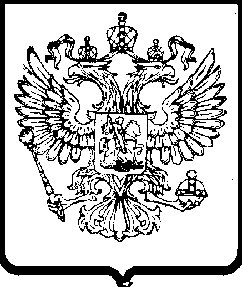 ФЕДЕРАЛЬНАЯ
АНТИМОНОПОЛЬНАЯ СЛУЖБАУПРАВЛЕНИЕФедеральной антимонопольной службы по Свердловской областиул. Московская, . Екатеринбург, 620014тел. (343) 377-00-83, факс (343) 377-00-84e-mail: to66@fas.gov.ru______________  №  ____________Государственное бюджетное учреждение Свердловской области «Уральская база авиационной охраны лесов»(ГБУ СО «Уральская база авиационной охраны лесов»)620076, Свердловская обл., г. Екатеринбург, ул. Щербакова, 118ООО «Уралторг»454045, Челябинская обл., г. Челябинск, ул. Базовая 2-Я, д. 37, оф. 2ЗАО «Сбербанк-АСТ»119435, г. Москва, пер. Большой Саввинский, д. 12, стр. 9http://www.sberbank-ast.ruРЕШЕНИЕпо жалобе № 066/06/69-3195/2020РЕШЕНИЕпо жалобе № 066/06/69-3195/2020г. Екатеринбург03.08.2020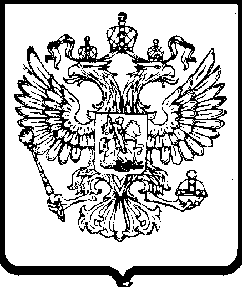 УПРАВЛЕНИЕ ФЕДЕРАЛЬНОЙ АНТИМОНОПОЛЬНОЙ СЛУЖБЫПО СВЕРДЛОВСКОЙ ОБЛАСТИУПРАВЛЕНИЕ ФЕДЕРАЛЬНОЙ АНТИМОНОПОЛЬНОЙ СЛУЖБЫПО СВЕРДЛОВСКОЙ ОБЛАСТИПРЕДПИСАНИЕ № 066/06/69-3195/2020Об устранении нарушений законодательства о контрактной системеПРЕДПИСАНИЕ № 066/06/69-3195/2020Об устранении нарушений законодательства о контрактной системег. Екатеринбург03.08.2020г.